Term 1 Planner 2022 - KINDY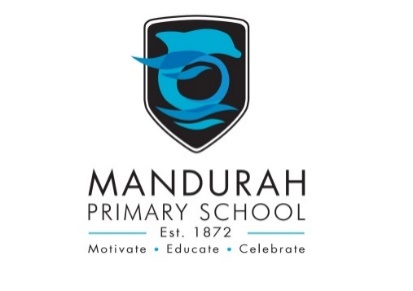 WEEKMONDAYTUESDAYWEDNESDAYWEDNESDAYTHURSDAYFRIDAYWeek 131st JanSTUDENTS RETURN


Kindy Black - Rm 211st Feb
Kindy Black - Rm 21    2nd FebKindy Black2nd Feb
Kindy Blue3rd FebKindy Blue - Rm 194th FebKindy Blue - Rm 19Week 27th Feb8th Feb                            9th Feb
No Kindy Classes                            9th Feb
No Kindy Classes10th Feb11th FebWeek 314th Feb



 Kindy Black - Rm 2115th Feb



 Kindy Black - Rm 2116th Feb


Kindy Black16th FebKindy Blue17th FebKindy Blue - Rm 1918th FebKindy Blue - Rm 19Week 421st Feb22nd Feb                         23rd Feb

No Kindy Classes                         23rd Feb

No Kindy Classes24th Feb25th FebWeek 528th FebKindy Black - Rm 211st MarKindy Black - Rm 212nd Mar
 Community Breakfast
Board MeetingKindy Black2nd MarCommunity BreakfastBoard MeetingKindy Blue3rd MarKindy Blue - Rm 194th MarKindy Blue - Rm 19Week 67th Mar
LABOUR DAY
PUBLIC HOLIDAY 8th Mar                           9th Mar

 No Kindy Classes                           9th Mar

 No Kindy Classes10th Mar11th MarWeek 714th MarKindy Black - Rm 2115th MarKindy Black - Rm 2116th Mar

Kindy Black  16th MarKindy Blue17th MarKindy Blue - Rm 1918th MarKindy Blue - Rm 19Week 821st Mar


 HARMONY WEEK22nd Mar                        23rd Mar


 No Kindy Classes                        23rd Mar


 No Kindy Classes24th Mar25th MarRide to School DayWeek 928th MarKindy Black - Rm 2129th MarKindy Black - Rm 2130th MarKindy – REACH Rewards DayKindy Black30th MarKindy – REACH Rewards DayKindy Blue31st MarKindy Blue - Rm 191st AprilKindy Blue - Rm 19Week 104th April5th April                          6th April


 No Kindy Classes                          6th April


 No Kindy Classes7th April8th AprilLAST DAY OF TERM